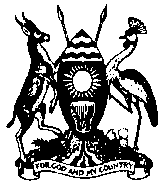                                                                                  The Republic Of Uganda KAGADI DISTRICT LOCAL GOVERNMENTP.O. BOX, 39 KAGADI APPROVED ANNUAL PROJECT PROFILES FY 2022/2023Endorsed by:				          Approved by: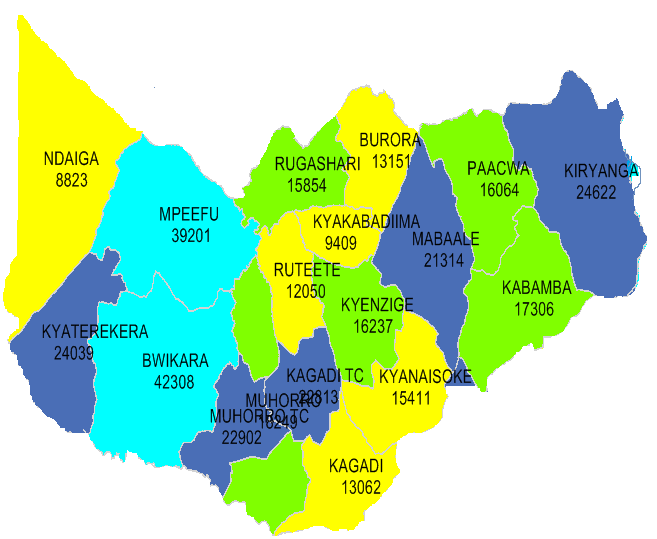 …………………………….	          …………………………..NDIFUNA MATHIAS		                                             HON. NDIBWAMI B. YOSIACHIEF ADMINISTRATIVE OFFICER 	             DISTRICT CHAIRPERSON L.C. VADMINISTRATION DEPARTMENTTable: 1	Administration Block ConstructionEDUCATION AND SPORTS DEPARTMENTTable: 2	Classroom constructions and Completion (Two Class rooms, office and store per site)Table: 3	Construction of a 5 stance VIP latrine with urinal per site)Table 4 Construction of two Seed Secondary SchoolHEALTH Table: 5 Completion/ Construction of Health facilities4.	WORKS AND TECHNICAL SERVICES DEPARTMENTTable:  6 Routine Mechanized Maintenance Table: 7	 Road Development Grant5.	WATER SECTORTable: 8	Sitting and Drilling of 15  bore holes.Table: 9	Rehabilitation of boreholes 6.  PRODUCTION AND MARKETING DEPARTMENTTable:10	Procurement and distribution S/NDistrict Sub County County Planned Cost Source of funding 2Kagadi DistrictKagadi TCBuyaga East300,000,000Transition Dev. FundTotal300,000,000S/NPrimary School Sub County County Planned Cost Source of funding 1Muhorro Muslim  PSMuhorro TCBuyaga West98,000,000Unconditional Grant SFG2MerryLand PSKyakabadiima SCBuyaga West103,400,000Unconditional Grant SFG3Mutunguru Parents PSKinyarugonjo SCBuyaga East103,400,000Unconditional Grant SFG4Buhumuriro  P/SBuhumuriro S/CBuyaga west103,400,000Unconditional Grant SFGTotal408,200,000S/NPrimary School Sub County County QTYPlanned Cost Source of funding 1Muhorro Muslim PSMuhorro TCBuyaga West5 Stance32,000,000Unconditional grant/ SFG2Merryland PSKyakabadiima SCBuyaga West5 Stance32,000,000Unconditional grant/ SFG3Mutunguru Parents PSKinyarugonjo SCBuyaga East5 Stance32,000,000Unconditional grant/ SFG4Kijonjomi PSIsunga TCBuyaga East5 Stance32,000,000Unconditional grant/ SFG5Buhumuriro PSBuhumuriro SCBuyaga West5 Stance32,000,000Unconditional grant/ SFGTotal2,250,189,596S/NSecondary SchoolEstimated CostSource of fundingKingsolomon Secondary School1,125,094,798UGIFTKitegwa Community Secondary School1,125,094,798UGIFTTotal2,250,189,596S/NProposed ProjectsPlanned Cost Source of Funding 1Upgrading of Galiboreka HC 11 to 111630MGoU Development2Construction of staff houses and latrine at Kyakabadiima HCIIIGoU DevelopmentTOTAL630MS/NProposed  Project NameTotal Length (Km)FundingCost 1.Kiryani-Ruteete-Mukatengi-Kisuura24Uganda road fund.Machine Mechanized100m2. Mabaale-Nyabutanzi-Kyamasega16Uganda road fund.Machine Mechanized90m3.Kyanaisoke-Naigana-Mugalike870Total 48260mS/nRoad NetworkKilometers Funding Cost 1Isunga -Kenga -Bukungwe -Nyamacumu-Kibanga16Development Grant.Road Rehabilitation. 80m 2Kyadyoko -Kasoga -hamugogo -Kabamba -Kasimbi18Development Grant.Road Rehabilitation.       90m 3Kyakanagi -Kitukura -Kasokero -Kyomunembe -Nankulabye10Development Grant.Road Rehabilitation       70m 4Kikonda-Nyaisamba 9Development Grant.Road Rehabilitation       60m 5Kikonda -Nyakabungo -Kinyakairu -Kiboga -Nyakasozi 14Development Grant.Road Rehabilitation          80m6Namilyango -Musandika -Mukazi -Buraza14Development Grant.Road Rehabilitation            80m7Rugashali -Kanyamunyu -Nguse7Development Grant.Road Rehabilitation50m8Katikengyeyo -Nyakarongo-Kisungu -Kasubi -Kmusegu15Development Grant.Road Rehabilitation70m9Kamuyange-Kasubi -Hamugyi7Development Grant.Road Rehabilitation42mTotal110622mS/NProposed location Sub County County Planned cost Source of Funding 1Muzizi Bwikara SCBuyaga West25,000,000Water sector grant2Kimanya AMabaale SCBuyaga eAST25,000,000Water sector grant3KigwabyeBurora SCBuyaga West25,000,000Water sector grant4Rugamara Mpeefu Buyaga West25,000,000Water sector grant6NyampinduPaacwa TCBuyaga East25,000,000Water sector grant7Kaitamba TCKabamba SCBuyaga East 25,000,000Water sector grant8Lyanda SDA PSKyaterekera SCBuyaga West25,000,000Water sector grant9Kararike Muhorro TCBuyaga West25,000,000Water sector grant10KitugoKyakabadiima SCBuyaga West25,000,000Water sector grant11Kijagi Kicucura  SCBuyaga East25,000,000Water sector grant12NyakabungoPaacwa TCBuyaga East25,000,000Water sector grant13Rwemango Kabamba SCBuyaga East25,000,000Water sector grant14Bugarama Gariboreka SCBuyaga West25,000,000Water sector grant15KiryanjagiKiryanjagi TCBuyaga East25,000,000Water sector grant16KyarwakyaNyabutanzi SCBuyaga East25,000,000Water sector grantTotal400,000,000S/NProposed location Sub County County Planned cost Source of Funding Kyabasara PSKiryanga SCBuyaga West 5,000,000DDEGBugwara PSKicucuraBuyaga West 5,000,000DDEGKyakahuku PSMabaale TCBuyaga East5,000,000DDEGKyakabandaPachwaByaga East5,000,000DDEGBuswaka PSKyaterekera SCBuyaga West5,000,000DDEGKapyemiMuhorro TCBuyaga West5,000,000DDEGKyabitundu Rugashali TCBuyaga West5,000,000DDEGKatikengeyoBwikaraBuyaga West 5,000,000DDEGRugarambiro5,000,000DDEGKitooro BKagadi TCBuyaga East5,000,000DDEGWangyeyoKyaterekera SCBuyaga West5,000,000DDEGHamugyiKyakabadiima SCBuyaga West5,000,000DDEGIsunga Isunga S/CBuyaga East5,000,000Water sector grantBuligiraBwikaraBuyaga West5,000,000Water sector grantNyamiringa 5,000,000Water sector grantNyakasozi TCRuteeteBuyaga West5,000,000Water sector grantBurora TCBurora SCBuyaga West 5,000,000Water sector grantNaigana PSKyanaisoke SCBuyaga East 5,000,000Water sector grantKikonda TCKiryanga SCBuyaga East5,000,000Water sector grantBuhumuriro PSBuhumuriro SCBuyaga West5,000,000Water sector grantKyomukama TCKagadi TCBuyaga East5,000,000Water sector grantKabamba TCKabamba SCBuyaga East5,000,000Water sector grantKyakazimire 5,000,000Water sector grantKimanya PSMabaale SCBuyaga East 5,000,000Water sector grantNyankoma PSMuhorro SCBuyaga West5,000,000Water sector grantNamba 8Water sector grantTotal130,000,000S/NProposed project QuantityPlanned CostSource of funds1Procurement of two laptops28,000,000Development 2Procurement of 200 KTB hives20030,000,000Development3Procurement of Motorcycle120,000,000Development4Monkey traps2,000,000Development5Procurement of Cocoa seedlings22,000,000Development 6Installation of water circulation system in hatchery, boiling system and water mixer.28,652,892Development 7Support to cocoa model farmer(post – harvest handing and value addition)12,760,000Production Grant8Lab reagents and equipment’s12,240,000Production Grant950kg of bee wax3,000,000Production Grant10Procurement of hatcheny equipments- secchi disks, Scoop nets, Aerator, Hatching trays, Buckets, Busins, Fly net, Aqua thermometer, Happers. 25,000,000Production Grant1180,000 dozens of poultry vaccine10,759,605Production Grant12Demonstration site Construction. Target 7. (30%)- Water pumps, HDPE pipes, water tank, etc at post primary Government education institutions 153,309,972DevelopmentTotal215,851,273